Waterloo Community School District	ElementaryMonday	Tuesday	Wednesday	Thursday	Friday3Breakfast Trix 18Chocolate Oatmeal Bar 24 Orange Juice 13Applesauce 13 LunchChili Crispito 44 Sunbutter Box 65 Refried Beans 15Mini Carrots 4Peach Cup 18 After School Snack Campfire S’more 244Breakfast Lucky Charms 21 Choc Chip Crisp 25Fruit Punch 14 Mandarin Orange Cup 17 LunchChicken Taco 10 Yogurt Box 79Potato Wedges 17Cucumbers 1Pear Cup 18 After School SnackString Cheese 1Grape Juice 285BreakfastCinn Crunch Cereal 21 Poptart, Cinnamon 37 Grape Juice 18 Raspberry lemonade 28 Jump Start Jump StartLunch Chicken Drumstick 5 Honey bun goldfish 19Meat & cheese box meal 6 Peas 13Romaine Lettuce SaladApple Wedges 8 After School Snack Yogurt 15Animal Crackers 216Breakfast Apple Jacks 24S-berry Grain Bar 27 Apple Juice 14Pear Cup 18 LunchMandarin Chicken 61Brown Rice 21Nacho Box 58 Sweet Pot Crinkles 17Cherry Tomato 1 Mandarin Orange Cup 17 After School Snack Goldfish 167Breakfast Strawberry Shredded Wheat Cereal Bar 30Juice 15 LunchFrench Bread Cheese 27 Deli Sandwich box meal 95 Broccoli w/ Cheese 5 Green Pepper Strips 2 Mixed Fruit Cup 18After School Snack Campfire S’more 24Apple Juice 2010Breakfast Froot Loops 16Honey bun goldfish 19 Orange Juice 13Applesauce 13 LunchChicken Strips 13Sunbutter Box 65Cheesy Potatoes 17Cole Slaw 12Peach Cup 18 After School Snack Yogurt 15Cookies 2211Breakfast Cheerios 14Apple Grain Bar 27 Fruit Punch 14 Mandarin Orange Cup 17 LunchHamburger 33Yogurt Box 79 Refried Beans 15 LettuceCup 3Pear Cup 18 After School Snack Frootloop Pouch 2412Golden Grahams 24Poptart, Blueberry 37Grape Juice 18 Jump Start Jump Start LunchMozzarella Sticks 31 Meat& cheese box meal 6Mixed Vegetables 12Cherry Tomato 1 Sour Cherry Slushie 20After School Snack Bear Grahams 21Apple Juice 2013Breakfast Fruity Cheerios 25Cinnamon Crisp 25Apple Juice 14Pear Cup 18 LunchChicken Parm Bake 28 Nacho Box 58Potato Wedges 17 Romaine Lettuce Salad Mandarin Orange Cup 17 After School Snack Butterscotch Bar 2414Breakfast Frosted Flakes 24Donut 23Juice 15 Fruit barrel LunchFrench Bread Cheese 27 Deli Sandwich box meal 95 Steamed Carrots 7Fresh Broccoli 1 Mixed Fruit Cup 18 After School SnackCinnamon Crunch bar 40 Grape Juice 2817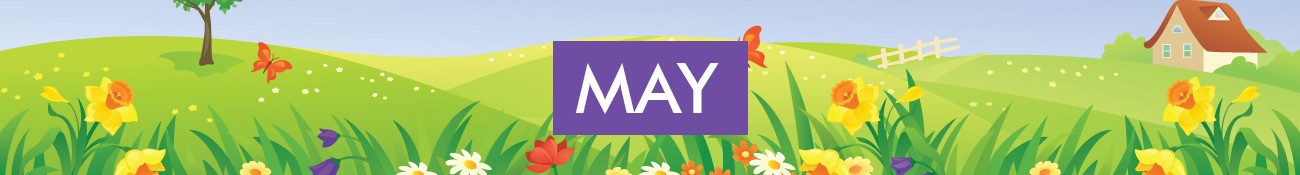 Breakfast Coco Puffs 21Butterscotch Bar 24Orange Juice 13Applesauce 13 Lunch Hamburger 33Sunbutter Box 65 Sweet Pot Crinkles 17 Romaine Lettuce Salad Peach Cup 18After School Snack Chocolate Oatmeal Bar 2418Breakfast Lucky Charms 21Poptart, Fudge 37Fruit Punch 14 Mandarin Orange Cup 17 LunchChicken Drumstick 5Corn Muffin 36Yogurt Box 79 Potato Wedges 17 CherryTomato 1Pear Cup 18 After School SnackString Cheese 1Grape Juice 2819Breakfast Trix 18Breakfast Cookie 44Grape Juice 18Raspberry lemonade 28 Jump StartJump Start LunchMacaroni & Cheese 25 Meat & cheese box meal 6 Green Beans 6Romaine Lettuce SaladStrawberry Applesauce 30 After School Snack Yogurt 15Animal Crackers 2120Breakfast Frosted Flakes 24Apple Delight Bar 27 Apple Juice 14Pear Cup 18 LunchSweet & Sour Chicken 34 Brown Rice 21Nacho Box 58Steamed Broccoli 4Cucumbers 1 Mandarin Orange Cup 17After School Snack Goldfish 1621Breakfast Cheerios 14Berry/Lemon Cracker 21Juice 15 LunchCheese Pizza 27Deli Sandwich box meal 95 Refried Beans 15Mini Carrots 4 Mixed Fruit Cup 18 After School SnackPoptart, Strawberry 37 Apple Juice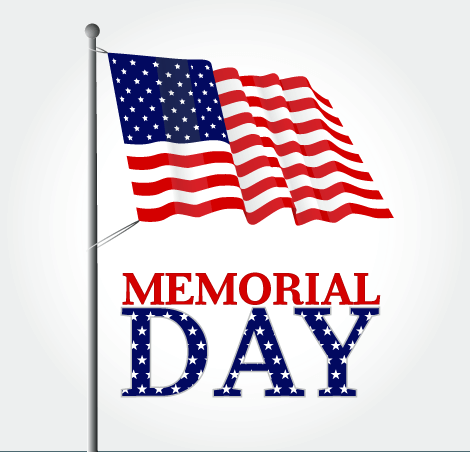 We are always looking for Food Service Substitutes. Contact Human Resources today! Milk is offered with all mealsMenus are subject to changeThis Institution is an Equal Opportunity Provider* Items are a pork product